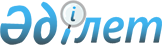 Об установлении ограничительных мероприятий в селе Карабулак Карабулакского сельского округа
					
			Утративший силу
			
			
		
					Решение акима Карабулакского сельского округа Зайсанского района Восточно-Казахстанской области от 29 июня 2017 года № 2. Зарегистрировано Департаментом юстиции Восточно-Казахстанской области 27 июля 2017 года № 5143. Утратило силу - решением акима Карабулакского сельского округа Зайсанского района Восточно-Казахстанской области от 29 января 2018 года № 2
      Сноска. Утратило силу - решением акима Карабулакского сельского округа Зайсанского района Восточно-Казахстанской области от 29.01.2017 № 2 (вводится в действие по истечении десяти календарных дней после дня его первого официального опубликования).

      Примечание РЦПИ.

      В тексте документа сохранена пунктуация и орфография оригинала.
      В соответствии с пунктом 2 статьи 35 Закона Республики Казахстан от 23 января 2001 года " О местном государственном управлении и самоуправлении в Республике Казахстан", подпунктом 7) статьи 10-1 Закона Республики Казахстан "О ветеринарии" от 10 июля 2002 года, на основании представления главного государственного ветеринарно-санитарного инспектора Зайсанского района № 129 от 21 апреля 2017 года аким Карабулакского сельского округа РЕШИЛ:
      1. Установить ограничительные мероприятия в селе Карабулак Карабулакского сельского округа в связи с возникновением бруцеллеза крупного-рогатого скота.
      2. Рекомендовать главному государственному ветеринарно-санитарному инспектору Зайсанского района (С. Кожекенов) обеспечение контроля за исполнением требований, вытекающих из данного решения. 
      3. Контроль за выполнением данного решения оставляю за собой .
      4. Решение вводится в действие по истечении десяти календарных дней после дня его первого официального опубликования
					© 2012. РГП на ПХВ «Институт законодательства и правовой информации Республики Казахстан» Министерства юстиции Республики Казахстан
				
      Аким Карабулакского сельского округа

Д. Бекбаев
